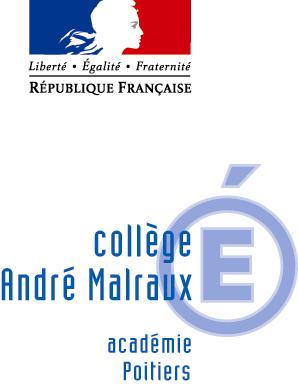 PROJET D’AMENAGEMENT DES RYTHMES SCOLAIRES DU COLLEGE DE BAIGNES POUR  2011AXE 2 DU PROJET ACADEMIQUE (piloter les territoires académiques pour la réussite des élèves : lutter contre toutes les formes d’enclavement, d’isolement et de rupture dans le système scolaire).Le projet repose sur plusieurs constats :les manques d’ambition et de mobilité de nos élèves liés à la ruralité qui ne favorisent pas la poursuite des études en seconde générale et technologique.un réel besoin d’ouverture culturelle et sportive.un besoin de soutien scolaire individualisé très important pour atteindre les objectifs du palier 3 du socle commun.La volonté partagée par l’ensemble de la communauté éducative ainsi que par les collectivités territoriales de s’engager dans un projet innovant qui modifiera les pratiques et permettra de mieux prendre en compte l’élève dans son environnement pour lui permettre de mieux réussir son projet d’orientation.L’objectif à atteindre :Faire mieux en faisant autrementPour atteindre cet objectif, 4 axes de travail sont choisis :Réduction des séquences de cours de 55 à 50 minutesRéaménagement des emplois du tempsRenforcement de l’aide et du soutien individualisé des élèves Développement d’une pédagogie nouvelle aux travers d’activités culturelles et sportives* La réduction de la durée des séquences permettra d’en augmenter le nombre dans la semaine. Ce qui :génèrera  de la souplesse pour la mise en place des emplois du temps,permettra de proposer à l’ensemble des élèves le choix entre les différentes activités (sportives ou culturelles) proposées par les professeurs, dans le cadre de l’accompagnement éducatif au collège.* Le réaménagement des emplois du temps                En priorité le matin : français, maths, histoire/géographie, langues vivantes, physique, (disciplines où l’élève ne se déplace pas et où l’attention et la concentration sont sollicitées en permanence, la prise de note est plus importante).                En priorité l’après-midi : EPS, éducation musicale, arts plastiques et SVT et technologie,(disciplines où l’élève se déplace et où l’attention et la concentration sont sollicitées par intermittence).Ce réaménagement ne remet pas en cause l’importance de chacune des disciplines, chacune apportant sa contribution à la validation du socle commun de compétences exigée en fin de 3ème. Cette expérimentation d’aménagement fera l’objet d’une évaluation par l’ensemble de la communauté éducative volontaire pour sa mise en place à la rentrée 2011. * Renforcement de l’aide et du soutien individualisé des élèves L’accompagnement éducatif  « aide aux devoirs » et « pratique de l’anglais oral » sera intensifié par l’augmentation du nombre de séquences dans la semaine.* Développement d’une pédagogie nouvelle aux travers d’activités culturelles et sportivesA travers ces nouvelles activités, l’enseignant cherchera à développer la curiosité de l’élève, à changer l’approche de sa discipline afin de le motiver, à développer son autonomie et son aptitude à travailler en groupe. L’ouverture au monde et une meilleure connaissance de soi permettront à l’élève de construire au mieux son projet d’orientation.Modalités :Les professeurs déposeront une fiche pédagogique pour l’activité proposée avec les objectifs à atteindre et l’évaluation prévue à la fin de la période. Les élèves formuleront des vœux et seront affectés prioritairement sur leur 1er vœu afin que  la motivation permette une meilleure implication dans l’activité choisie. La motivation sera aussi accentuée par le  mélange des élèves : Des élèves de 6ème vont parfois se retrouver avec des élèves de 3ème pour la réalisation d’un objectif commun. Une   pédagogie du détour sera ainsi mise au service de l’acquisition de certaines des compétences attendues au palier 3. Effets attendus :Côté professeurs, développement du travail et de l’évaluation par compétences.Côté élèves,  une meilleure connaissance inter élèves et inter niveaux qui :* améliorera la vie scolaire de chacun, * créera un climat propice à la réussite de tous et de chacun,* pourra déboucher sur des tutorats entre élèves qui contribueront  eux aussi à la réussite   scolaire,* devrait favoriser l’élaboration des projets d’orientation.Moyens demandés : Ce projet ne nécessite pas beaucoup de moyens supplémentaires car il repose sur une organisation nouvelle et une gestion différente des moyens.reconduction des moyens accordés pour le contrat d’objectifs : 94 HSEla nouvelle organisation s’intègre dans les horaires actuels du  collège. La réduction de 5 minutes des cours permet de dégager 90 minutes par professeur pour l’accompagnement éducatif. Les 2 séquences assurées par les professeurs représentent 100 minutes. Pour permettre d’indemniser les professeurs pour les 10 minutes supplémentaires : 86 HSESubvention pour la mise en place des activités (1000 EUROS)Enfin, malgré la taille du collège, il nous apparaît indispensable que soit étudiée la création d’un poste de CPE pour permettre la mise en place d’un projet de vie scolaire durable et qui ne repose pas uniquement sur les ASSEDUS et le chef d’établissement. En conclusion :  Ce projet devrait permettre :de rassembler toute la communauté éducative (parents, personnel de l’établissement, collectivités territoriales et monde associatif) autour d’une volonté d’améliorer la réussite et la poursuite des études de nos élèves (Amélioration de la vie scolaire des élèves, réussite au DNB et passage en seconde GT).De développer un partenariat  culturel et sportif avec l’ensemble des associations et les collectivités territoriales.De mettre en place avec les enseignants, une pédagogie individualisée avec évaluation par compétences  qui permettra d’atteindre les objectifs du socle commun et de renseigner le livret personnel de compétences pour chaque élève.ANNEXES :1) Questionnaires transmis aux familles2) Résultats du questionnaire :3) Fiche pédagogique pour les activités4) Grille d’évaluation de l’activitéAnnexe 1Projet d’organisation pour la rentrée 2011Questionnaire à retourner le mercredi 3 novembre 2010En concertation avec les professeurs l’éventualité de mettre en place au collège de Baignes un projet innovant est soumis à votre avis.Ce projet prendrait la forme suivante :rythmes scolaires (cours de français, mathématiques, langues vivantes, physique et histoire géographie positionnés en priorité le matin) (cours EPS, éducation musicale, arts plastiques, matières expérimentales, soutien et accompagnement éducatif l’après-midi.Séquences de 50 minutes à la place de 55 minutes actuellement (permet plus de souplesse dans les emplois du temps)2 séquences de 50 minutes alignées pour tous les élèves qui pourront choisir de participer à un des accompagnements éducatifs proposés dans un domaine sportif ou culturel.Les emplois du temps seraient constitués sur une base de 36 séquences par semaine8 séquences le lundi, mardi, jeudi et vendredi4 séquences le mercredi       la nouvelle organisation s’intègre dans les horaires actuels du collègeLa pause déjeuner pourrait se faire :de 12h20 à 13h25 (4 séquences le matin et 4 l’après-midi : il faudrait que l’école primaire déjeune 15 minutes plus tôt)de 13h10 à 14h15 (5 séquences le matin et 3 l’après-midi)Avant de s’engager dans ce projet, il nous semblait important de vous consulter.Pour mettre en place cette nouvelle organisation :			OUI	(   )	NON	(   )Si  oui vous préférez que le déjeuner se déroule : de 12h20 à 13h25		OUI	(   )de 13h10 à 14h15		OUI	(   )Je vous remercie à l’avance de votre réponse.Le PrincipalJean-Pierre CassiniAnnexe 2RESULTATS DU QUESTIONNAIRE ADRESSE AUX FAMILLESNombre de réponses exploitées à la  date du 16 novembre : 106 réponses sur 143 famillesSOIT 74,13% de participationPour s’engager dans le projet :96 réponses positives90,56%  de OUI		9,44% de NONPour la répartition des séquences dans la journéePour 4 séquences le matin et l’après-midi84 pour soit 87,50%Pour 5 séquences le matin et 3 l’après-midi12 pour 12,50%Annexe 3FICHE PEDAGOGIQUE ACCOMPAGNEMENT EDUCATIF 2011/2012INTITULE DE L’ACTIVITE :   PROFESSEUR OU INTERVENANT :	EFFECTIF  : OBJECTIFS PEDAGOGIQUES :MODALITES DE MISE EN OEUVRE :MODALITES D’EVALUATION :MOYENS DEMANDES :  Annexe 4GRILLE D’EVALUATION DE L’ACTIVITE ………………………..EFFECTIF DU MODULE :AMBIANCE DU MODULE : 	bonne (   )		mauvaise (   )	MOTIVATION : à évaluer par le responsable de l’activité (investissement dans le travail) 	Très  motivé : % groupeMoyennement motivé : % groupeSans motivation : % groupeEVOLUTION DE   : à évaluer par le responsable de l’activité : initiative, prise de parole 	active :	 % groupe			moyenne : % groupe			passive : % groupeDEGRE d’atteinte des OBJECTIFS : à évaluer par le responsable de l’activitésur les objectifs liés à l’activité (test sur les acquis)sur les retombées au niveau de la vie scolaire (indicateurs vie scolaire par rapport à N-1, absentéisme, retenues, exclusion de cours etc.)sur les retombées au niveau des disciplines pratiquées dans le cadre de l’activité (indicateurs de résultats dans la discipline par rapport à N-1)RESSENTI DES ELEVES : à évaluer avec les élèves du groupe (questionnaire anonyme)Ils ont aimé cette activité et souhaitent aller plus loin :Ils ont aimé mais souhaitent changer l’an prochain :Ils n’ont pas aimé et souhaitent changer l’an prochain : RESSENTI DU RESPONSABLE DE L’ACTIVITE : Il a pris du plaisir à animer de l’activité 	oui  (   ) 		non  (   )…Il poursuivra l’activité l’an prochain		oui  (   ) 		non  (   )avec les mêmes élèves motivés  (   )avec d’autres élèves  (   )avec les mêmes plus d’autres qui le souhaiteront  (   )Principales retombées POSITIVES de l’activité pour les élèvesBien être :		climat scolaire	 :			ouverture culturelle :	(plaisir d’apprendre)	(plaisir de travailler en groupe)	(plaisir de découvrir de nouvelles choses	Connaissances transposables dans les autres matières :Compétences du socle commun validées :